 LifeGene – Letter of IntentPlease, sign, scan and send by email to application@lifegene.se 1. Applicant information1. Applicant informationComplete nameDateE-mail addressPhone number (including country and area codes)Institution/DepartmentUniversity/organization2. Details of the research project2. Details of the research projectTitle of project/project number (if any)Title of project/project number (if any)Short description of the research project for which data and/or samples are requested, including a summary of planned analysesShort description of the research project for which data and/or samples are requested, including a summary of planned analysesDescription of amount and type of biological samples and/or data requested:Description of amount and type of biological samples and/or data requested:3. Signatures3. Signatures3. Signatures3. SignaturesSignature of the applicant PISignature of the applicant PISignature of the applicant PIName, printed clearly4. Availability of data and/or samples4. Availability of data and/or samples4. Availability of data and/or samples4. Availability of data and/or samplesRequested data available Yes               No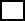 Comment to availability and possible alternatives (if applicable)Comment to availability and possible alternatives (if applicable)Comment to availability and possible alternatives (if applicable)Requested samples available Yes               NoComment to availability and possible alternatives (if applicable)Comment to availability and possible alternatives (if applicable)Comment to availability and possible alternatives (if applicable)5. Invitatation to main application5. Invitatation to main application5. Invitatation to main application5. Invitatation to main applicationInvited to submit full application to LifeGene Yes               No  (see reason)Invited to submit full application to LifeGene Yes               No  (see reason)Reason for declining the applicationReason for declining the applicationDate and Signature, Chief Executive Officer of LifeGeneDate and Signature, Chief Executive Officer of LifeGeneDate and Signature, Chief Executive Officer of LifeGeneName, printed clearly